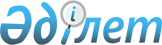 "Солтүстік Қазақстан облысы Тайынша ауданы Мироновка ауылдық округінің 2021 – 2023 жылдарға арналған бюджетін бекіту туралы" Солтүстік Қазақстан облысы Тайынша ауданы мәслихатының 2021 жылғы 8 қаңтардағы № 438 шешіміне өзгерістер мен толықтырулар енгізу туралыСолтүстік Қазақстан облысы Тайынша ауданы мәслихатының 2021 жылғы 15 қарашадағы № 95 шешімі
      Солтүстік Қазақстан облысы Тайынша ауданының мәслихаты ШЕШТІ:
      1. "Солтүстік Қазақстан облысы Тайынша ауданы Мироновка ауылдық округінің 2021 - 2023 жылдарға арналған бюджетін бекіту туралы" Солтүстік Қазақстан облысы Тайынша ауданы мәслихатының 2021 жылғы 8 қаңтардағы № 438 шешіміне (Нормативтік құқықтық актілерді мемлекеттік тіркеу тізілімінде № 7030 болып тіркелген) мынадай өзгерістер мен толықтырулар енгізілсін:
      1-тармақ жана редакцияда жазылсын:
      "1. Солтүстік Қазақстан облысы Тайынша ауданы Мироновка ауылдық округінің 2021 – 2023 жылдарға арналған бюджеті тиісінше осы шешімге 1, 2 және 3-қосымшаларға сәйкес, оның ішінде 2021 жылға мынадай көлемдерде бекітілсін:
      1) кірістер – 21812 мың теңге:
      салықтық түсімдер – 1700 мың теңге;
      салықтық емес түсімдер – 0 мың теңге;
      негізгі капиталды сатудан түсетін түсімдер - 0 мың теңге;
      трансферттер түсімі – 20112 мың теңге;
      2) шығындар – 22448,3 мың теңге;
      3) таза бюджеттік кредиттеу – 0 мың теңге:
      бюджеттік кредиттер – 0 мың теңге;
      бюджеттік кредиттерді өтеу – 0 мың теңге;
      4) қаржы активтері мен операциялар бойынша сальдо – 0 мың теңге:
      қаржы активтерін сатып алу – 0 мың теңге;
      мемлекеттің қаржы активтерін сатудан түсетін түсімдер – 0 мың теңге;
      5) бюджет тапшылығы (профициті) – -636,3 мың теңге;
      6) бюджет тапшылығын қаржыландыру (профицитін пайдалану) – 636,3 мың теңге:
      қарыздар түсімі – 0 мың теңге;
      қарыздарды өтеу - 0 мың теңге;
      бюджет қаражатының пайдаланылатын қалдықтары – 636,3 мың теңге.";
      4-тармақ жаңа редакцияда жазылсын:
      "4. 2021 жылға арналған Мироновка ауылдық округінің бюджетінде аудандық бюджеттен Мироновка ауылдық округінің бюджетіне 3950 мың тенге сомасында ағымдағы нысаналы трансферттер түсімі ескерілсін.";
      мынадай мазмұндағы 4-1 және 4-2-тармақтармен толықтырылсын: 
      "4-1. 2021 жылға арналған Мироновка ауылдық округінің бюджетінде облыстық бюджеттен Мироновка ауылдық округінің бюджетіне 3493 мың теңге сомасында ағымдағы нысаналы трансферттер түсімі ескерілсін.";
      "4-2. Осы шешімге 4-қосымшаға сәйкес 2021 жылға арналған Мироновка ауылдық округінің бюджетінде қаржы жылының басындағы қалыптасқан бюджет қаражатының бос қалдықтары есебінен шығыстар көзделсін.";
      көрсетілген шешімге 1-қосымша осы шешімге 1-қосымшаға сәйкес жаңа редакцияда жазылсын;
      көрсетілген шешім осы шешімге 2-қосымшаға сәйкес 4-қосымшамен толықтырылсын.
      2. Осы шешім 2021 жылғы 1 қаңтардан бастап қолданысқа енгізіледі. 2021 жылға арналған Солтүстік Қазақстан облысы Тайынша ауданы Мироновка ауылдық округінің бюджеті 2021 жылғы 1 қаңтарға қалыптасқан бюджет қаражатының бос қалдықтарын бағыттау
					© 2012. Қазақстан Республикасы Әділет министрлігінің «Қазақстан Республикасының Заңнама және құқықтық ақпарат институты» ШЖҚ РМК
				
      Солтүстік Қазақстан облысы Тайынша ауданы мәслихаты хатшысының өкілеттігінуақытша жүзеге асырушысы 

А. Әбдірахманова
Солтүстік Қазақстан облысыТайынша ауданы мәслихатының2021 жылғы 15 қарашадағы№ 95 шешіміне1-қосымшаСолтүстік Қазақстан облысыТайынша ауданы мәслихатының2021 жылғы 8 қаңтардағы№ 438 шешіміне1-қосымша
Санаты
Санаты
Санаты
Санаты
Санаты
Санаты
Атауы
Сомасы,
мың теңге
Сыныбы
Сыныбы
Сыныбы
Атауы
Сомасы,
мың теңге
Кіші сыныбы
Атауы
Сомасы,
мың теңге
1) Кірістер
21812
1
1
1
Салықтық түсімдер
1700
04
04
Меншікке салынатын салықтар
1700
1
Мүлікке салынатын салықтар
10
3
Жер салығы
84
4
Көлiк құралдарына салынатын салық
1606
4
4
4
Трансферттердің түсімдері
20112
 02
 02
Мемлекеттiк басқарудың жоғары тұрған органдарынан түсетiн трансферттер
20112
 3
Аудандардың (облыстық маңызы бар қаланың) бюджетінен трансферттер
20112
Функционалдық топ
Функционалдық топ
Функционалдық топ
Функционалдық топ
Функционалдық топ
Функционалдық топ
Атауы
Сомасы, мың теңге
Кіші функция
Кіші функция
Кіші функция
Кіші функция
Кіші функция
Атауы
Сомасы, мың теңге
Бюджеттік бағдарламалардың әкімшісі
Бюджеттік бағдарламалардың әкімшісі
Атауы
Сомасы, мың теңге
Бағдарлама
Атауы
Сомасы, мың теңге
2) Шығындар
22448,3
01
Жалпы сипаттағы мемлекеттік қызметтер
14757,2
1
1
1
Мемлекеттік басқарудың жалпы функцияларын орындайтын өкілді, атқарушы және басқа органдар
14757,2
124
Аудандық маңызы бар қала, ауыл, кент, ауылдық округ әкімінің аппараты
14757,2
001
Аудандық маңызы бар қала, ауыл, кент, ауылдық округ әкімінің қызметін қамтамасыз ету жөніндегі қызметтер
14757,2
07
Тұрғын үй-коммуналдық шаруашылық
4976
3
3
3
Елді-мекендерді көркейту
4976
124
Аудандық маңызы бар қала, ауыл, кент, ауылдық округ әкімінің аппараты
4976
008
Елді мекендердегі көшелерді жарықтандыру
848
009
Елді мекендердің санитариясын қамтамасыз ету
1211,5
010
Жерлеу орындарын ұстау және туысы жоқ адамдарды жерлеу
1458,5
011
Елді мекендерді абаттандыру мен көгалдандыру
1458
08
Мәдениет, спорт, туризм және ақпараттық кеңістiк
928
1
1
1
Мәдениет саласындағы қызмет
928
124
Аудандық маңызы бар қала, ауыл, кент, ауылдық округ әкімінің аппараты
928
006
Жергілікті деңгейде мәдени-демалыс жұмысын қолдау
928
12
Көлiк және коммуникация
300
1
1
1
Автомобиль көлігі
300
124
Аудандық маңызы бар қала, ауыл, кент, ауылдық округ әкімінің аппараты
300
013
Аудандық маңызы бар қалаларда, ауылдарда, кенттерде, ауылдық округтерде автомобиль жолдарының жұмыс істеуін қамтамасыз ету
300
13
Басқалар
1487
9
9
9
Басқалар
1487
124
Аудандық маңызы бар қала, ауыл, кент, ауылдық округ әкімінің аппараты
1487
040
Өңірлерді дамытудың 2025 жылға дейінгі бағдарламасы шеңберінде өңірлерді экономикалық дамытуға жәрдемдесу бойынша шараларды іске асыруға ауылдық елді
1487
15
Трансферттер
0,1
1
1
1
Трансферттер
0,1
124
Аудандық маңызы бар қала, ауыл, кент, ауылдық округ әкімінің аппараты
0,1
048
Пайдаланылмаған (толық пайдаланылмаған) нысаналы трансферттерді қайтару
0,1
3) Таза бюджеттік кредиттеу
0
Бюджеттік кредиттер
0
Санаты
Санаты
Санаты
Санаты
Санаты
Санаты
Атауы
Сомасы, мың теңге
Сыныбы
Сыныбы
Сыныбы
Атауы
Сомасы, мың теңге
Кіші сыныбы
Атауы
Сомасы, мың теңге
5
5
5
Бюджеттік кредиттерді өтеу
0
01
01
Бюджеттік кредиттерді өтеу
0
Функционалдық топ
Функционалдық топ
Функционалдық топ
Функционалдық топ
Функционалдық топ
Функционалдық топ
Атауы
Сомасы,
мың теңге
Кіші функция
Кіші функция
Кіші функция
Кіші функция
Кіші функция
Атауы
Сомасы,
мың теңге
Бюджеттік бағдарламалардың әкімшісі
Бюджеттік бағдарламалардың әкімшісі
Атауы
Сомасы,
мың теңге
Бағдарлама
Атауы
Сомасы,
мың теңге
4) Қаржы активтері мен операциялар бойынша сальдо
0
Санаты
Санаты
Санаты
Санаты
Санаты
Санаты
Атауы
Сомасы,
мың теңге
Сыныбы
Сыныбы
Сыныбы
Атауы
Сомасы,
мың теңге
Кіші сыныбы
Атауы
Сомасы,
мың теңге
6
6
6
Мемлекеттің қаржы активтерін сатудан түсетін түсімдер
0
01
01
Мемлекеттің қаржы активтерін сатудан түсетін түсімдер
0
5) Бюджет тапшылығы (профициті)
- 636,3
6) Бюджет тапшылығын қаржыландыру (профицитін пайдалану)
636,3
7
7
7
Қарыздар түсімдері
0
Функционалдық топ
Функционалдық топ
Функционалдық топ
Функционалдық топ
Функционалдық топ
Функционалдық топ
Атауы
Сомасы, мың теңге
Кіші функция
Кіші функция
Кіші функция
Кіші функция
Атауы
Сомасы, мың теңге
Бюджеттік бағдарламалар
дың әкімшісі
Бюджеттік бағдарламалар
дың әкімшісі
Атауы
Сомасы, мың теңге
Бағдарлама
Атауы
Сомасы, мың теңге
14
14
Борышқа қызмет көрсету
0
1
1
Қарыздарды өтеу
0
16
16
Қарыздарды өтеу
0
1
1
Қарыздарды өтеу
0
Санаты
Санаты
Санаты
Санаты
Санаты
Санаты
Атауы
Сомасы, мың теңге
Сыныбы
Сыныбы
Сыныбы
Атауы
Сомасы, мың теңге
Кіші сыныбы
Атауы
Сомасы, мың теңге
8
8
8
Бюджет қаражатының пайдаланылатын қалдықтары
636,3
01
01
Бюджет қаражаты қалдықтары
636,3
1
Бюджет қаражатының бос қалдықтары
636,3Солтүстік Қазақстан облысыТайынша ауданы мәслихатының2021 жылғы 15 қарашадағы№ 95 шешіміне2-қосымшаСолтүстік Қазақстан облысыТайынша ауданы мәслихатының2021 жылғы 8 қаңтардағы№ 438 шешіміне4-қосымша
Санаты
Санаты
Санаты
Санаты
Атауы
Сомасы, мың теңге
Сыныбы
Сыныбы
Сыныбы
Атауы
Сомасы, мың теңге
Кіші сыныбы
Атауы
Сомасы, мың теңге
8
Бюджет қаражатының пайдаланылатын қалдықтары
636,3
01
01
Бюджет қаражаты қалдықтары
636,3
1
Бюджет қаражатының бос қалдықтары
636,3
Функционалдық топ
Функционалдық топ
Функционалдық топ
Функционалдық топ
Атауы
Сомасы, мың теңге
Кіші функция
Кіші функция
Кіші функция
Атауы
Сомасы, мың теңге
Бюджеттік бағдарламалардың әкімшісі
Бюджеттік бағдарламалардың әкімшісі
Атауы
Сомасы, мың теңге
Бағдарлама
Атауы
Сомасы, мың теңге
2) Шығындар
636,3
01
Жалпы сипаттағы мемлекеттік қызметтер
336,2
1
Мемлекеттік басқарудың жалпы функцияларын орындайтын өкілді, атқарушы және басқа органдар
336,2
124
Аудандық маңызы бар қала, ауыл, кент, ауылдық округ әкімінің аппараты
336,2
001
Аудандық маңызы бар қала, ауыл, кент, ауылдық округ әкімінің қызметін қамтамасыз ету жөніндегі қызметтер
336,2
12
Көлiк және коммуникация
300
1
Автомобиль көлігі
300
124
Аудандық маңызы бар қала, ауыл, кент, ауылдық округ әкімінің аппараты
300
013
Аудандық маңызы бар қалаларда, ауылдарда, кенттерде, ауылдық округтерде автомобиль жолдарының жұмыс істеуін қамтамасыз ету
300
15
Трансферттер
0,1
1
Трансферттер
0,1
124
Аудандық маңызы бар қала, ауыл, кент, ауылдық округ әкімінің аппараты
0,1
048
Пайдаланылмаған (толық пайдаланылмаған) нысаналы трансферттерді қайтару
0,1